TRÄNINGSGRUPP SPORTRINGEN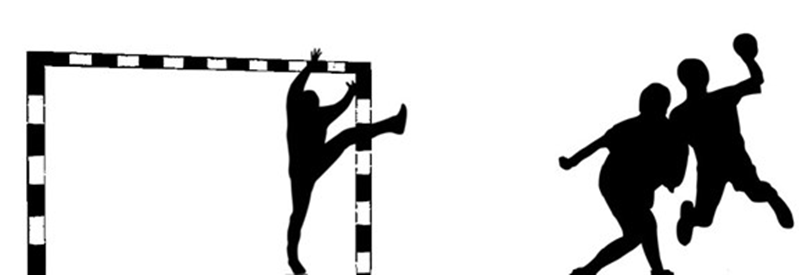 Linus RovaTore HedTim HedIsak JohanssonViktor ViklundZeb TrydvallViking StridfeltAxel JohanssonLeo HanssonHjalmar NyströmMattias KillmeyAlbin BergmanMarius AsplundIsak GunillassonArvid Ansler-JohanssonMattias StrålbergClint Lindberg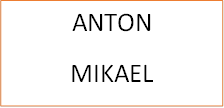 